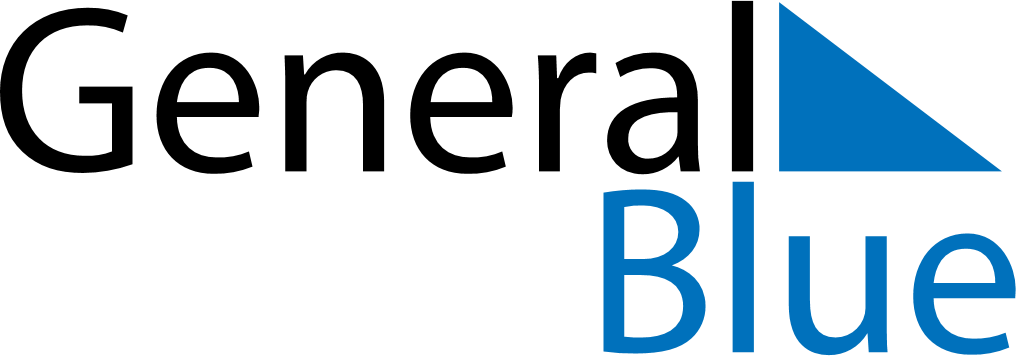 May 2021May 2021May 2021May 2021May 2021May 2021SwedenSwedenSwedenSwedenSwedenSwedenMondayTuesdayWednesdayThursdayFridaySaturdaySunday12Labour Day345678910111213141516Ascension Day17181920212223Whitsun EvePentecost24252627282930Whit MondayMother’s Day31NOTES